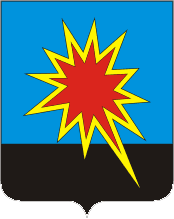 КЕМЕРОВСКАЯ ОБЛАСТЬКАЛТАНСКИЙ ГОРОДСКОЙ ОКРУГАДМИНИСТРАЦИЯ КАЛТАНСКОГО ГОРОДСКОГО ОКРУГА                        ПОСТАНОВЛЕНИЕ                                     от  23.04. 2018г   №84-пО внесении изменений в постановление  администрации Калтанского городского округа  от 05.07.2011 № 122-п  «О введении новой системы  оплаты  труда  работников  Муниципального автономного учреждения«Пресс-Центр г.Калтан»           В соответствии с  постановлениями Коллегии Администрации Кемеровской области от  15.03.2018 №90  «Об увеличении фондов оплаты труда некоторых категорий работников государственных учреждений Кемеровской области», от  № 551 «О введении новых систем оплаты труда работников государственных учреждений Кемеровской области»,  распоряжением администрации Калтанского городского округа от  16.03.2018 №361-р  «Об увеличении фондов оплаты труда некоторых категорий работников  муниципальных учреждений Калтанского городского округа»:         1. Внести в Положение об оплате труда работников МАУ «Пресс-Центр г. Калтан», утвержденного постановлением  администрации Калтанского городского округа  от 05.07.2011 № 122-п (в редакции от 09.02.2018 №32-п), следующие изменения:         1.1 Приложения № 1-4 Положения об оплате труда работников Муниципального автономного учреждения «Пресс-Центр г. Калтан», изложить в новой редакции согласно приложениям к настоящему постановлению.        2. Начальнику отдела организационной и кадровой работы администрации Калтанского городского округа (Верещагина Т.А.) обеспечить размещение настоящего распоряжения на официальном сайте администрации Калтанского городского округа.        3. Действие настоящего постановления распространяется на правоотношения, возникшие с  1 марта 2018 года.         4. Контроль исполнения настоящего постановления возложить на управляющего делами – руководителя аппарата М.В. НиколаевуГлава Калтанского городского округа  		                                                 И.Ф. ГолдиновПриложение к постановлению администрации Калтанского городского округа 23.04.2018г.  №84-п                                    Приложение №1 к Положению об оплате труда работникам                МАУ «Пресс-Центр г. Калтан»              Размеры окладов (должностных окладов), ставокПрофессиональные квалификационные группы должностей работников                             телевидения (радиовещанияСогласовано Заместитель главы Калтанскогогородского округа по экономике    					        А.И. ГоршковаПриложение к постановлению администрации Калтанского городского округа23.04.2018г.  №84-п                                         Приложение № 2к Положению об оплате труда работникам                МАУ «Пресс-Центр г. Калтан      Размеры окладов (должностных окладов), ставокПрофессиональные квалификационные группы должностей  работниковпечатных средств массовой информацииСогласовано Заместитель главы Калтанскогогородского округа по экономике    					        А.И. ГоршковаПриложение к постановлению администрации Калтанского городского округа23.04.2018г. №84-п                                         Приложение № 3к Положению об оплате труда работникам                                       МАУ «Пресс-Центр г. Калтан            Профессиональные квалификационные группы общеотраслевых                      должностей руководителей, специалистов и служащихСогласовано Заместитель главы Калтанскогогородского округа по экономике    					         А.И. ГоршковаПриложение к постановлению администрации Калтанского городского округа23.04. 2018г. №84-п                                      Приложение № 4к Положению об оплате труда работникам                МАУ «Пресс-Центр г. КалтанПрофессиональные квалификационные группы профессий рабочихСогласовано Заместитель главы Калтанскогогородского округа по экономике    					         А.И. Горшкова          Профессиональная квалификационная  группаДолжности, отнесенные к профессиональной квалификационной группеОклад по профес-сиональной ква-лификационной группе, рублейПовышающий коэффициентОклад (должностной оклад), ставка, рублей12345Профессиональная квалификационная группа  второго уровняПрофессиональная квалификационная группа  второго уровня3-й квалификационный уровеньХудожник компьютерной графики55221,05522Профессиональная квалификационная группа третьего уровняПрофессиональная квалификационная группа третьего уровня3-й квалификационный уровеньВидеооператор,  режиссер монтажа,  специальный    
корреспондент телевидения (радиовещания)       72921,072925-й квалификационный уровеньШеф-редактор  телевидения (радиовещания)                                85071,08507Профессиональная квалификационная  группаДолжности, отнесенные к профессиональной квалификационной группеОклад по профес-сиональной ква-лификационной группе, рублейПовышающий коэффициентОклад (должностной оклад), ставка, рублей12345Профессиональная квалификационная группа  третьего  уровняПрофессиональная квалификационная группа  третьего  уровня2-й квалификационный уровеньРедактор,  художественный редактор66571,066573-й квалификационный уровеньСпециальный корреспондент.72921,072924-й квалификационный уровеньРедактор  1 редактор                                78731,07873Профессиональная квалификационная группа  четвергового  уровняПрофессиональная квалификационная группа  четвергового  уровня1-й квалификационный уровеньРедактор отдела        85071,08507Профессиональная квалификационная  группаДолжности, отнесенные к профессиональной квалификационной группеОклад по профес-сиональной ква-лификационной группе, рублейПовышающий коэффициентОклад (должностной оклад), ставка, рублей12345Профессиональная квалификационная группа четвертого уровняПрофессиональная квалификационная группа четвертого уровня       4051       4051       40511-й квалификационный уровеньНачальник отдела2,18507Профессиональная квалификационная группа третьего уровняПрофессиональная квалификационная группа третьего уровня      3511      3511      35111-й квалификационный уровеньИнженер программист2,1     73735-й квалификационный уровеньГлавный специалист отдела2,380751-й квалификационный уровеньБухгалтер1,6915937Профессиональная квалификационная группа второго уровняПрофессиональная квалификационная группа второго уровня      2657      2657      26571-й квалификационный уровеньТехник-программист2,71817222Должности, отнесенные к профессиональной квалификационной группеОклад  по профессиональной квалификационной группе, рублейПовышающий коэффициентОклад(должностной оклад), ставка, рублей12345Профессиональная квалификационная группа первого уровняПрофессиональная квалификационная группа первого уровняПрофессиональная квалификационная группа первого уровняПрофессиональная квалификационная группа первого уровняПрофессиональная квалификационная группа первого уровня27011-й квалификационный уровеньДворник, уборщик  производственных помещений 1,0082723